IntroduçãoReferencial TeóricoMaterial e MétodosResultadosTABELAS (Sem moldura)Tabela 1 - Jogador de FutebolO Clube de Paris tem um elenco muito jovem. Isto é decorrência da política do clube implementada por Napoleão em seu primeiro império. A idade média é menor que 30 anos considerando todo o elenco (Tabela 1) .Tabela 2- Time do MaurícioO Time do Maurício faz um mix de idade e Peso jamais encontrada na liga de futebol da Ásia. São jovens com pesos acima de sua faixa etária (Tabela 2).Quadros (com moldura) 	Quadro 1 - EscritoresQuando avaliamos a produção de obras publicadas, observamos que a Mary, apesar da pouca idade, supera o nosso escritor mais famoso da época pós-moderna (Quadro 1).Quadro 2 - Influenciadores digitaisQuando consideramos a votação recorde de nossos deputados distritais em 3019, observamos que o influenciador digital Vio conseguiu um recorde mundial de votos considerando as votações ocorridas na Via Láctea nos último 5 milhões de anos (Quadro 2).GráficosGráfico 1 - O mundo do BoxeO mundo do boxe apresenta resultados conflitantes quando consideramos a idade e o número de títulos dos profissionais brasileiros mais famosos. Parece que quanto mais velho, mais títulos do campeonato de poker.  O Eder Jofre, apesar da idade superior ao Spider, possui uma quantidade de títulos bem  inferior (Gráfico 1).Gráfico 2 - O mundo do basqueteCom analisamos o campeonato mundial Baiano de Basquete, observamos que o jogador Jordão foi aquele que mais títulos obteve em sua curta carreira quando comparado com os dois melhores jogadores de sua época(Gráfico 2).O campeonato mundial de basquete tem a supremacia do Brasil a cerca de 10 décadas(MEHO; SONNENWALD, 2000). Isto é também evidenciado  por pesquisadores da Latônia (CARDOSO; RICCIO; ALBUQUERQUE, 2009).ConclusãoReferências BibliográficasCARDOSO, R. L.; RICCIO, E. L.; ALBUQUERQUE, L. G. Competências do contador: um estudo sobre a existência de uma estrutura de interpendência. Revista de Administração da Universidade de São Paulo, v. 44, n. 4, p. 365–379, 2009. MEHO, L. I.; SONNENWALD, D. H. Citation ranking versus peer evaluation of senior faculty research performance: A case study of Kurdish scholarship. JOURNAL OF THE AMERICAN SOCIETY FOR INFORMATION SCIENCE, v. 51, n. 2, p. 123–138, jan. 2000. 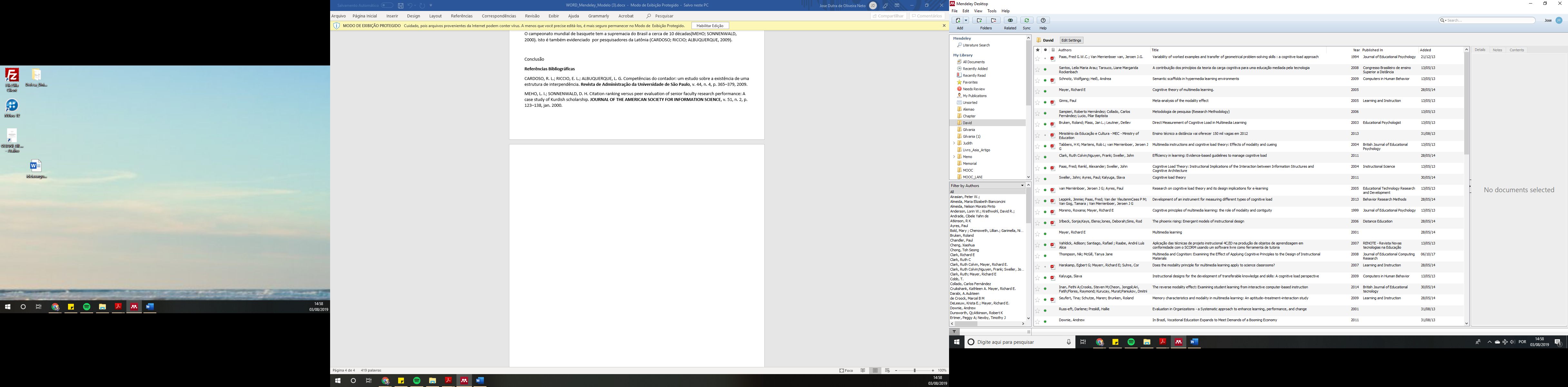 Tela do meu mendeley para mostrar que eu consegui instalar e carregar artigos no mesmoNomeTimeIdadeNeymarParis26Daniel AlvesParis32NomeIdadePesoCebolinha2066Cascão2558NomeIdadeTítulos publicadosMachado de Assis2356Mary2578NomeGêneroVotosRui FalcãoM34.000Lila BonasF56.000Marco VioM87.000.000